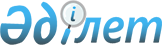 "Шет елде инженерлік-техникалық персоналдың біліктілігін арттыруға, жоғары білікті шетелдік мамандарды тартуға, консалтингтік, жобалық және инжинирингтік ұйымдарды тартуға, басқарушылық және өндірістік технологияларды енгізуге инновациялық гранттар беру қағидаларын бекіту туралы" Қазақстан Республикасы Инвестициялар және даму министрінің 2015 жылғы 27 ақпандағы № 212 бұйрығының күшін жою туралыҚазақстан Республикасы Инвестициялар және даму министрінің 2016 жылғы 22 қарашадағы № 807 бұйрығы. Қазақстан Республикасының Әділет министрлігінде 2016 жылғы 12 желтоқсанда № 14504 болып тіркелді
      "Құқықтық актілер туралы" 2016 жылғы 6 сәуірдегі Қазақстан Республикасының Заңы 27-бабының 2-тармағына сәйкес БҰЙЫРАМЫН:
      1. "Шет елде инженерлiк-техникалық персоналдың біліктілігін арттыруға, жоғары білікті шетелдік мамандарды тартуға, консалтингтік, жобалық және инжинирингтік ұйымдарды тартуға, басқарушылық және өндiрiстiк технологияларды енгiзуге инновациялық гранттар беру қағидаларын бекіту туралы" Қазақстан Республикасы Инвестициялар және даму министрінің 2015 жылғы 27 ақпандағы № 212 бұйрығының (Нормативтік құқықтық актілерді мемлекеттік тіркеу тізілімінде № 12076 болып тіркелген, 2015 жылғы 19 қарашада "Әділет" ақпараттық-құқықтық жүйесінде жарияланған) күші жойылды деп танылсын.
      2. Қазақстан Республикасы Инвестициялар және даму министрлігінің Технологиялық және инновациялық даму департаменті (А.Б. Батырқожа):
      1) осы бұйрықты Қазақстан Республикасы Әділет министрлігінде мемлекеттік тіркеуді;
      2) осы бұйрықтың көшірмелерін Қазақстан Республикасы Әділет министрлігінде мемлекеттік тіркелген күннен бастап, күнтізбелік он күн ішінде оның қағаз және электрондық түрде мерзімді баспа басылымдарында және "Әділет" ақпараттық-құқықтық жүйесінде ресми жариялауға, сондай-ақ Қазақстан Республикасы нормативтік құқықтық актілерінің эталондық бақылау банкіне жіберуді;
      3) осы бұйрықты Қазақстан Республикасы Инвестициялар және даму министрлігінің интернет-ресурсында орналастыруды;
      4) осы бұйрық Қазақстан Республикасы Әділет министрлігінде мемлекеттік тіркелгеннен кейін он жұмыс күні ішінде Қазақстан Республикасы Инвестициялар және даму министрлігінің Заң департаментіне осы тармақтың 1), 2) және 3) тармақшаларында көзделген іс-шаралардың орындалуы туралы мәліметтердің ұсынылуын қамтамасыз етсін.
      3. Осы бұйрықтың орындалуын бақылау жетекшілік ететін Қазақстан Республикасының Инвестициялар және даму вице-министріне жүктелсін.
      4. Осы бұйрық алғашқы ресми жарияланған күнінен кейiн күнтiзбелiк он күн өткен соң қолданысқа енгізіледі.
					© 2012. Қазақстан Республикасы Әділет министрлігінің «Қазақстан Республикасының Заңнама және құқықтық ақпарат институты» ШЖҚ РМК
				
      Қазақстан Республикасының
Инвестициялар және даму министрі

Ж. Қасымбек

      "КЕЛІСІЛГЕН"
Қазақстан Республикасының 
Қаржы министрі
_______________________ Б. Сұлтанов
2016 жылғы 27 қараша

      "КЕЛІСІЛГЕН"
Қазақстан Республикасының 
Ұлттық экономика министрі
__________________________ Қ. Бишімбаев
2016 жылғы 29 қараша
